  Сценарий осеннего музыкально-фольклорного развлечения для детей старшего дошкольного возраста               « Осенины»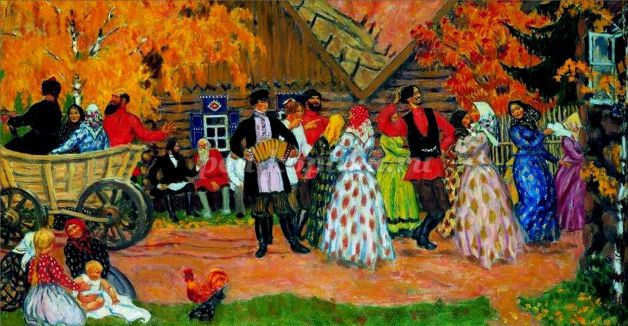 Описание: Развлечение рекомендуется проводить в музыкальном зале. Данный материал будет полезен музыкальным работникам, педагогам, родителям с целью приобщения детей и взрослых к русской традиционной культуре, а также в организации мероприятий с детьми старшего дошкольного возраста. 
Историческая справка: Осенние посиделки на Руси начинались сразу после окончания осенних работ. Посиделки могли быть праздничными и будничными. На рабочих посиделках девушки пряли, вязали, шили, рассказывали сказки и разные волшебные истории, пели особые песни. 
Праздничные посиделки были многолюднее, и, как правило, на них почти никогда не работали, а только пели, плясали и играли в игры. И конечно, никакие посиделки не проводились без угощения.Цель: 
Воспитание патриотизма, уважительного отношения к национальному художественному наследию, стремление сохранить и обогатить его как бесценную сокровищницу прекрасного; приобщение детей к истокам народной культуры и духовности.
Задачи:
• Развивать интерес к народному фольклору. 
• Формировать у детей представление о традициях и быте русского народа. 
• Познакомить детей с устным народным творчеством русского народа, вызвать интерес к изучению истории родного края.
Предварительная работа: 
Беседы: «Осенины», «Осенние посиделки», «Веселая ярмарка». Разучивание русских народных песен, игр, стихов; умение передавать образы персонажей средствами речи, мимики, жестов, движений.«СВЕТИТ МЕСЯЦ» русская народная мелодия
(дети входят в зал расходятся на две шеренги: мальчики и девочки)
Девочки:
Тарара, тарара,пришли девчушки со двора
Песни петь да плясать, веселиться да играть!

Мальчики:
Проходи, честной народ, не пыли, дорожка,
Добры молодцы пришли погулять немножко!

Мальчик:
Девочки-беляночки, что вы набелились?

Девочки:
Мы вчера коров доили, молоком умылись.

Девочка:
Мальчики-зазнаюшки, что вы загордились?

Мальчики:
В магазин вчера ходили, вот, принарядились!

Мальчик:
Девочки-смешиночки, что вы улыбаетесь?

Девочки:
Да веселье будет скоро, вот и разминаемся!

Мальчик:
Что за повод для веселья? 
У кого-то новоселье?

Девочка: 
Да нет! Осень к нам пришла, 
Всем подарки принесла! 

«ГОРНИЦА-УЗОРНИЦА»
(выход хозяюшки Осени)Осень:
Добрый день и поклон вам, 
Красны девицы да добры молодцы!
Гости желанные и дорогие!
Давно я вас жду – поджидаю…

Ведущая:
Мир твоему дому, а хозяйке – долгие лета.

Осень:
Будьте, как дома, не стесняйтесь,
Радуйтесь осени, забавляйтесь.

Ребёнок:
Очень часто за событиями 
И за сутолокой дней
Старины своей не помним, 
Забываем мы о ней.
Хоть и более привычны
Нам полеты на Луну,
Вспомним русские обычаи,
Вспомним нашу старину.

Осень:
Здесь, для вас, гостей дорогих,
Будет праздник большой – 
Праздник радостный!
По обычаю старинному,
Называется Осенинами.

«АХ ВЫ, СЕНИ МОИ СЕНИ» русская народная мелодия
(из двух шеренг перестраиваются в полукруг)Ребёнок: 
Это чьи-то именины?
Это праздник Осенины.
В благодарность за осенние дары
Осенины отмечают на Руси!

«ОСЕННЯЯ ПЕСНЯ» 
(после исполнения песни дети рассаживаются на стульчики)

Осень:
Собралось к нам гостей со всех волостей.
Удобно ли вам, гости дорогие?
Всем ли видно? Всем ли слышно?
Всем ли места хватило?

Ведущая:
Гостям–то, известное дело, хватило места,
Да не тесновато ли хозяевам?

Осень:
В тесноте, да не в обиде!
Сядем рядком, да поговорим ладком.

(выходят 4 девочки и 4 мальчика)сценка "Завалинка"1 девочка:
Снова осень наступила, стало всё вокруг уныло. Огород пустым стоит, всем в избе сидеть велит. 

2 девочка:
Дождик льёт и льёт, и льёт, на двор выйти не даёт. Ох, и скучно нам сидеть, да в окошечко глядеть. 

3 девочка:
На завалинках, в светелке, иль на бревнышках каких
Собирали посиделки пожилых и молодых.

4 девочка:
При лучине ли сидели, иль под светлый небосвод – 
Говорили, песни пели и водили хоровод!

1 мальчик:
Добрым чаем угощались, с мёдом, явно без конфет, Как и нынче мы общались, - без общенья жизни нет.

2 мальчик:
А играли как! В горелки! Ах, горелки хороши, Словом эти посиделки были праздником души.

3 мальчик: 
Наш досуг порою мелок, и чего там говорить Скучно жить без посиделок, их бы надо возродить.

4 мальчик:
Отдых – это не безделки. Время игр и новостей.
Начинаем посиделки! Открываем посиделки!

Все вместе: 
Для друзей и для гостей!

«К НАМ ГОСТИ ПРИШЛИ» музыка Ан.Александрова
(хоровод)Ребёнок:
Весна красна цветами,
Зима – белыми снегами,
Осень щедрыми дарами.

Мы сегодня вам расскажем, 
Мы сегодня вам покажем,
Как нас осень удивила, 
Чем она нас одарила.

Осень: 
Проходит быстро месяц,
За днями дни летят,
Природа постепенно
Меняет свой наряд
Забот и дел не мало –
Есть дочки у меня.
И каждую помощницу
Зову на помощь я.

«ПОСЕЮ ЛЕБЕДУ НА БЕРЕГУ» русская народная мелодия 
(выходит Сентябринка)Сентябринка:
Я, ребята, Сентябринка.
Паутинка – серебринка.
Листья крашу в яркий цвет –
Лучше красок в мире нет.
Поспевать велю плодам,
Урожай хороший дам.
На полях, в садах в лесах
Всё давно уже поспело,
Зарумянилось, созрело.
Начинается страда –
Время дружного труда

Осень:
Что же будут собирать
Вам придётся отгадать:

На кусточки под листочки
Бусинки повешены:
Красные бусинки оказались вкусненьки.
(костяника)

Черненькая, сладенькая, маленькая,
Деткам очень миленькая. 
(черника)

Красненька матрешка,
Беленько сердечко. 
(малина)

Синий мундир, белая подкладка, 
в середине - сладко. 
(слива)

Красна ягода, да не так вкусна.
А пришел мороз - сахарку принес.
Цветки - пчелкам и шмелям,
Плоды - сойкам и дроздам. 
А кудрявой ветке место у беседки.
(рябина)

Мальчик:
Рябинушка кудрявая
Стоит в лесу густом,
Красивая и стройная
В уборе золотом.
Рябинушка-красавица,
Ты очень хороша.
Украсила рябинушку
Осенняя пора.

Девочка:
Из лесочка деревцо
Пришло к дому под крыльцо.
С доброй славой,
С головой кудрявой.
Ягоды – не сладость,
Зато глазу – радость.
И садам украшенье,
И птицам угощенье.

«РЯБИНУШКА» слова и музыка Н.Б.Караваевой
(хоровод)«Вот и осень наступила,
Сад стал золотистым.
И рябинушка надела                                                                                                         
Красные мониста.Выполняем танцевальные движения:
А надев убор красивый,
Всех нарядней стала.
С нами яркая рябина
Вместе заплясала.Свои ветки опустила (наклон вперед – поклон земле),
В пояс поклонилась,
Золотистою листвою
С ветром закружилась (кружение на месте).Мы с рябиной во долине
Лето провожали
И осенним вечерочком
Дотемна гуляли».
Девочка:
Балалайка заиграла
И пустились ноги в пляс.
Мы частушки про рябину
Пропоем сейчас для вас.



«ЧАСТУШКИ» русская народная мелодия
(исполняются частушки) 
Красных ягод мы сорвали,
Бусы мы надели.
Налетели снегири
И все бусы съели!

Подарила ягодку
Милая рябина.
Думала, что сладкая
Оказалась хина! 

Вся на солнце засветилась
И пылает, как в огне
Дай, рябина сделай милость
Красных бусинок ты мне. 

Бусы яркие надела,
Серьги в уши вставила,
Не сидит она без дела,
Всех плясать заставила.

У рябины, у сосенки
Тоненькие веточки,
А мы бойкие девчата,
Все мы как конфеточки!

Мы частушки вам пропели,
Постарались от души,
Хороши частушки наши,
И мы тоже хороши!«ВО САДУ ЛИ, В ОГОРОДЕ» русская народная мелодия 
(выходит Октябринка)

Октябринка:
Я, ребята, Октябринка.
Золотинка и дождинка.
Много дел и у меня:
Сад дождём я полила,
Ветры буйные, туманы
За собою привела.
Дни становятся короче,
Холоднее с каждым днем,
Скоро, дети, мы капусту
Заготавливать начнем.Осень:
Ребята, где растет капуста?
(дети отвечают)
Пойдемте на огород.

(дети выстраиваются в круг)

Осень:
У нас в России капусту уважают, 
Её за обе щёки ребятишки уплетают. 
С ней делают салаты, супы и голубцы… 
Едите вы капусту? Тогда вы молодцы! 

Ребёнок:
Ох, капусточка бела!
Ох, капусточка вкусна!
Расскажи нам, Октябринка,
Как капусточка росла.

Октябринка:
По весне пришла хозяюшка, (выкладываются муляжи капусты)
Посадила капустоньку, 
Посадила беленькую,
Стала дождик просить («брызгает дождиком»)
Капустоньку полить.
Дождик поливает,
Капуста подрастает.
Надо капустку охранять… (выводит «сторожа»)

«КАПУСТА» игра ("Я на камушке сижу" русская народная мелодия) 
(выбираются 4 зайца; дети стоят в кругу, в центре сторож охраняет капусту, зайцы за кругом)
Я на камушке сижу, (ведут хоровод вправо)
Мелки колышки тешу 
Ай ли, ай лю-ли, (сужение круга)
Огород свой горожу (расширение круга)

Чтоб капусту не украли, (ведут хоровод влево)
В огород не прибегали
Ай ли, ай лю-ли, (сужение круга)
В огород не прибегали (расширение круга)

Волк, лиса, бобёр, куница, (останавливаются и произносят)
Заинька усатый,
Медведь толстопятый! 
(дети поднимают «воротики», зайцы пытаются забрать капусту у сторожа, а сторож их поймать; ловить зайцев можно только в кругу-огороде)

все вместе:
Урожай у нас хорош
Уродился густо,
Ай - да хороша 
Белая капуста.

звучит«ЯБЛОНЬКА» русская народная мелодия 
(выходит Ноябринка)

Ноябринка:
Я, ребята, Ноябринка,
Холодинка и снежинка.
Задремали лес, поляны,
На луга легли туманы.
Спит и пчёлка, и сверчок.
Листьям время опадать,
Птицам время улетать.

Осень:
Ноябрь – месяц студёный, с долгими, тёмными вечерами, да
грудами замёрзшей земли. Не зря в народе называли этот месяц – «грудень». Русский народ и поговорки о ноябре придумал: 
«Не сковать реку зиме без ноября-кузнеца», 
«Ноябрь грозит, а декабрь мостит».

Ведущая:
Молодёжь ходила из дома в дом, девушки занимались рукоделием, а юноши их развлекали, да невест себе присматривали…
Это – праздник не безделья, это – праздник рукоделья!
А как шили-вышивали, так и песню напевали,
Пели, правда, от души, но и песни хороши!

«ПРЯЛИЦА» русская народная песня 
(танец девочек)Ведущая:
А сейчас, народ честной, гости к нам идут гурьбой,
Закликают, зазывают, свой товар всем предлагают…

«КОРАБЕЙНИКИ» русская народная песня
(выход коробейников)
1 коробейник:
Тары-бары, растабары, есть хорошие товары!
Не товар, а сущий клад – разбирайте нарасхват!

2 коробейник:
Подходи, дружек Вавила, заворачивай, Гаврила,
Заворачивай, Матрёна, набивай карман Ерёма!

3 коробейник:
У нашего Якова, товару всякого:
Погремушки, болтушки, финтифлюшки,
Гремелки, тарахтелки, звенелки,
Ложки, трёшки, поварёшки.

4 коробейник:
У нас без обману, 
Товар без изъяну!
Становитесь в ряд,
Набирайте всё подряд!

Ведущая: 
Красиво, приятно, для детей занятно.
Подходи, мальчишки, подходи, девчонки,
Не большой расход, подходи, честной народ!

(мальчики разбирают ложки и выстраиваются в круг)

Мальчики: 
Чтобы гости не скучали
От зари и до зари.

Перед вами выступают 
Наши чудо – ложкари.

Деревенские, резные,
Расписные на показ,

Обойдите всю Россию,
А такие лишь у нас.

«АХ ТЫ, БЕРЁЗА» русская народная мелодия
(танец с ложками – мальчики)Ведущая. А теперь сядем рядком, да споем с гостями ладком. И вас гости приглашаю спеть с нами.(Песня «Во поле береза стояла».)Осень:На Руси уж так идет, 
Что талантливый народ
Сам себе и жнец, и швец,
И на дудочке игрец.
Вот как ложечки играли,
Настроенье нам подняли.

Мы и пели, и плясали,
Так, что ноженьки устали!
Но какое веселье без шуточек,
Без потешек да прибауточек?

А сейчас для вас задание похитрей!
Есть у меня игра одна,
Под названием «Он – она»!
И пускай играет тот, кто игру мою поймёт:
- Он слон, она?... (слониха)
- Он лось, она?... (лосиха)
- Он ёж, она?... (ежиха)
- Он кот, она?...
Ну, конечно, это кошка!
(Ну, ошиблись вы немножко!)
(Так сыграем ещё раз. Обыграть хочу я вас!)
- Он морж, она?... (моржиха)
- Он заяц, она?... (зайчиха)
- Он олень, она?... (олениха)
- Он бык, она?...
Вам знакомо это слово, ну конечно же корова!

Осень:
Ой, уж совсем стемнело!
Мне теперь пора домой
В лес сосновый, в лес густой.
Пора в чащу – отдыхать,
Зиме место уступать.

Ведущая:
Осень-матушка, спасибо за подарки
Да за игры – всем от них стало жарко.
Уходить же от нас не спеши,
Напоследок с нами попляши.

Осень:
Эх, не буду от вас скрывать:
Очень уж я люблю плясать!
А вы, дети, в круг скорее выходите!
Да плетень попросторней плетите!«ПЛЕТЕНЬ» ИГРА
(дети выстраивают 4 плетня)Ведущая. Вот и  на ярмарке побывали и повеселились от души, но праздник на этом наш не заканчивается. Порадовала нас осень. И урожаем богатым, и красотой своей.А как красивы осенью наши русские березки.Реб.Наша русская сторонкаВсем на диво хороша.И красавица березкаВ песнях славится она.(Песня «Березонька».)

Ведущая:
Полно петь да плясать,
Пора чай разливать,

Осень:
Мы гостей всегда встречаем
Круглым пышным караваем
Он на блюдце расписном
С белоснежным рушником
Пироги мы вам подносим
Поклонясь отведать просим.
Вы хозяюшку потешьте
Пирогов моих поешьте,(выносит поднос с пирогами)

Ведущая:
И тебе, хозяюшка-Осень, низкий поклон и спасибо за гостеприимство.

Осень:
За обе щеки уплетайте
Да меня вы вспоминайте!
Всё хорошее, друзья, 
Иногда кончается. 
Пусть же праздники всегда 
В жизни продолжаются! 
До новых встреч! 

«ГОРНИЦА-УЗОРНИЦА» русская народная песня
(уход Осени)

Ведущая: 
Ну а вы чего сидите, 
Во все глазоньки глядите?
Ноги в руки и вперед: 
Самовар давно всех ждет!